产品技术参数YRE-5000E型旋转蒸发器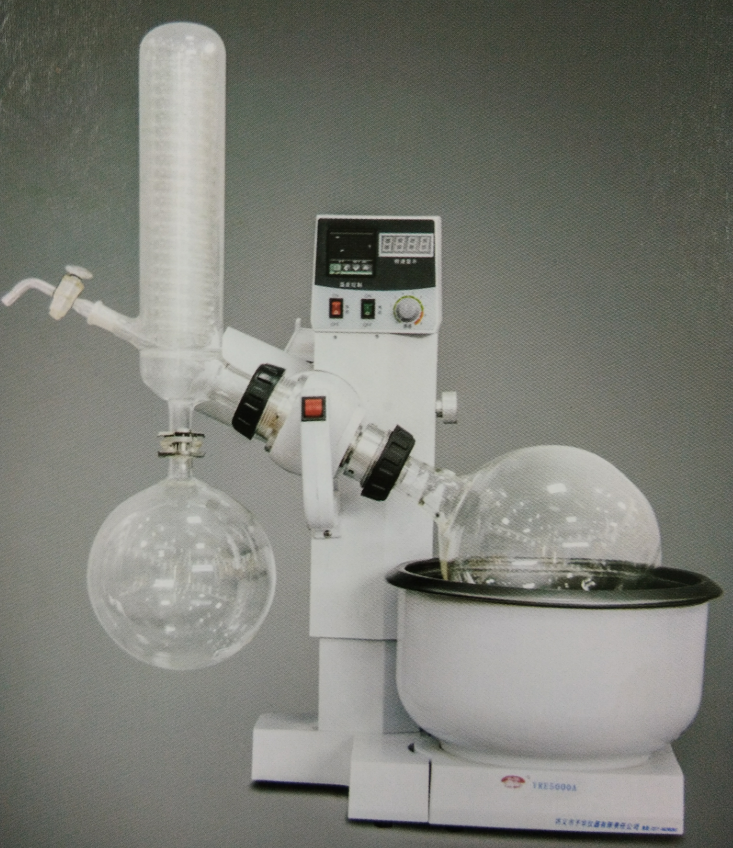 旋转蒸发仪主要用于在减压条件下连续蒸馏大量易挥发性溶剂。尤其对萃取液的浓缩和色谱分离时的接收液的蒸馏，可以分离和纯化反应产物。该机的产品特点：主体构件：采用防锈铝合金，特种工程材料，耐高温优质玻璃。结构紧凑、外形美观、经久耐用。主机传动：采用精密减速电机、电子调速、齿轮、齿条式转动装置。增大转动轴管孔径，因此蒸发道管比一般仪器扩大1.5倍，提高蒸发效率。升降机构：采用点触点机械收放原理，液压辅助推动达到快速上升，稳速下降功能、提高功效。4.蒸发管道：采用优质耐高温玻璃，氟塑料复合组成，两端套接“硅氟符合密封圈”真空密封好。使用寿命长，并可定期按需拆下清洗或更换。5.加热槽：采用特氟隆铝合金复合锅Φ23*13.外套特种工程所料防护。全封闭电加热安装在防锈铝合金基座上，稳定可靠，做蒸发需要可以移动。YRE-5000E技术参数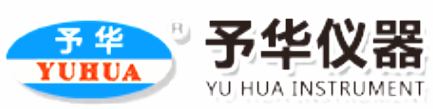 ——巩义市予华仪器有限公司是唯一一家在工商总局注册“予华仪器”品牌的企业巩义市予华仪器有限责任公司地址:河南省巩义市英峪工业区旋转蒸发瓶容积25-5000ml收集瓶容积：3000ml主机旋转速度A型：20-200r/min转速数显B型：20-200r/min电子调速输入功率:1800VA主机旋转速度A型：20-200r/min转速数显B型：20-200r/min电子调速电压：-200V主机旋转速度A型：20-200r/min转速数显B型：20-200r/min电子调速频率：50Hz主机上下升降：0-180mm快速自动安全类型水槽加热温度：室温-90℃自动数显工作制：连续运行冷却器：耐高温优质A型：立式蛇形球磨口冷凝管B型：立式蛇形标准口冷凝管仪器占地面积长  宽   高55*42*78加料器：阀门式加料管套接氟塑管重量：36kg